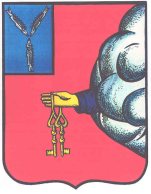 АДМИНИСТРАЦИЯ ПЕТРОВСКОГО МУНИЦИПАЛЬНОГО    РАЙОНА САРАТОВСКОЙ ОБЛАСТИУПРАВЛЕНИЕ ОБРАЗОВАНИЯ АДМИНИСТРАЦИИ ПЕТРОВСКОГО МУНИЦИПАЛЬНОГО РАЙОНА САРАТОВСКОЙ ОБЛАСТИ(УПРАВЛЕНИЕ ОБРАЗОВАНИЯ ПЕТРОВСКОГО РАЙОНА)П Р И К А З      23.11.2017 г                                                                                                               532 - ОДг. Петровск, Саратовской областиО проведении муниципального этапа Всероссийского  конкурса «Учитель года 2018»	В соответствии с планом работы управления образования администрации  Петровского муниципального  района на 2017-2018 учебный год  и в целях пропаганды и распространения передового педагогического опыта, активизации деятельности педагогов по использованию инновационных технологий в образовательном процессе, формирования позитивного  общественного мнения о современном педагоге, создания возможностей для  самореализации и творчества ПРИКАЗЫВАЮ:Провести муниципальный этап Всероссийского конкурс «Учитель  года- 2018» с 25 декабря 2017 года по  31 января 2018 гУтвердить Порядок   проведения муниципального этапа Всероссийского конкурса   «Учитель года-2018» (Приложение 1).Утвердить состав оргкомитета  и жюри муниципального этапа Всероссийского конкурса  «Учитель  года-2018» (Приложение 2).Руководителям  общеобразовательных учреждений  обеспечить подачу заявок на участие в муниципальном этапе Всероссийского конкурса   «Учитель года-2018» до 25 декабря 2017 года.Провести   заочный тур муниципального  этапа Всероссийского конкурса   «Учитель года-2018» «Методическое портфолио»   с 25 декабря по 11 января 2018 года Провести  1 очный  тур муниципального  этапа Всероссийского конкурса   «Учитель года-2018» в следующие сроки:    	 - конкурсное мероприятие  «Методическое объединение» –  11 января       2018 года  на базе управления образования      - конкурсное мероприятие «Учебное занятие по предмету и его      самоанализ»   –  16-17 января 2018 года  на базе  МБОУ СОШ №2 и        МБОУ СОШ №3  Провести 2 очный  тур для финалистов муниципального этапа Всероссийского конкурса   «Учитель года-2018» в следующие сроки:    - конкурсное мероприятие «Мастер-класс» – 23 января 2018 года.      7.  Контроль за исполнением приказа оставляю за собой.  Начальник  управления образования                                                               Н.К.Уханова        Приложение 2к приказу управления образования от 23.11.2017 г № 532 Составоргкомитета муниципального этапа Всероссийского конкурса    «Учитель года-2018»Уханова Н.К.,    начальник управления образования, председатель оргкомитета конкурсаБояркин П.В., заместитель начальника управления образования, заместитель председателя оргкомитета Архипова С.А., методист МКУ «Методико-правовой центр МОУ Петровского муниципального района», секретарь оргкомитетаЧлены оргкомитета:- Макаренкова Е.С., руководитель МКУ «Методико-правовой центр МОУ Петровского муниципального района», - Волкова Е.В.,   заместитель руководителя МКУ «Методико-правовой центр МОУ Петровского муниципального района»       - Курбатова Н.А., методист МКУ «Методико-правовой центр МОУ Петровского муниципального района»        - Коржан В.В., методист МКУ «Методико-правовой центр МОУ Петровского муниципального района»        -Головина И.Ю.,методист МКУ «Методико-правовой центр МОУ Петровского муниципального районаСоставжюри муниципального этапа Всероссийского конкурса    «Учитель года-2018»Уханова Н.К.,    начальник управления образования, председатель жюри конкурсаБояркин П.В., заместитель начальника управления образования, заместитель председателя жюри конкурсаАрхипова С.А., методист МКУ «Методико-правовой центр МОУ Петровского муниципального района», секретарь жюриЧлены жюри:- Макаренкова Е.С., руководитель МКУ «Методико-правовой центр МОУ Петровского муниципального района», - Волкова Е.В., заместитель руководителя МКУ «Методико-правовой центр МОУ Петровского муниципального района»- Коржан В.В., методист МКУ «Методико-правовой центр МОУ Петровского муниципального района»- Курбатова Н.А., методист МКУ «Методико-правовой центр МОУ Петровского муниципального района»- Головина И.Ю., методист МКУ «Методико-правовой центр МОУ Петровского муниципального района»- Лукьянова О.А., председатель ГК Профсоюза работников образования и науки РФ- ветераны педагогического трудаСоставжюри муниципального этапа Всероссийского конкурса    «Учитель года-2018»заочного этапа конкурса Эссе «Я – учитель»  Уханова Н.К.,    начальник управления образования, председатель жюри конкурсаБояркин П.В., заместитель начальника управления образования, заместитель председателя жюри конкурсаАрхипова С.А., методист МКУ «Методико-правовой центр МОУ Петровского муниципального района», секретарь жюриЧлены жюри:- Макаренкова Е.С., руководитель МКУ «Методико-правовой центр МОУ Петровского муниципального района», - Волкова Е.В., заместитель руководителя МКУ «Методико-правовой центр МОУ Петровского муниципального района»- Сторожева Т.Ю, учитель русского языка и литературы МБОУ СОШ №8- Курносова Е. А., учитель русского языка и литературы МБОУ ООШ №5- Фролова Г.А., учитель русского языка и литературы МБОУ ООШ №3- Хребтищева Е.Ю., учитель русского языка и литературы МБОУ СОШ №8Состав предметного жюри на проведение  конкурсных заданий «Учебное занятие по предмету»  и  «Мастер-класс» муниципального этап Всероссийского конкурса   «Учитель  года-2018»   Уханова Н.К.,    начальник управления образования, председатель жюри конкурсаБояркин П.В., заместитель начальника управления образования, заместитель председателя жюри конкурса  Архипова С.А., методист МКУ «Методико-правовой центр МОУ Петровского муниципального района», секретарь жюриЧлены жюри:- Макаренкова Е.С., руководитель МКУ «Методико-правовой центр МОУ Петровского муниципального района», - Волкова Е.В., заместитель руководителя МКУ «Методико-правовой центр МОУ Петровского муниципального района»- Коржан В.В., методист МКУ «Методико-правовой центр МОУ Петровского муниципального района»- Курбатова Н.А., методист МКУ «Методико-правовой центр МОУ Петровского муниципального района»- Головина И.Ю., методист МКУ «Методико-правовой центр МОУ Петровского муниципального района»-  Мокрецова Н.Н., зам. директора по УР МБОУ CОШ № 1-  Шамаева Т.А., зам. директора по УР МБОУ CОШ № 2-  Мосолова И.Л., зам. директора по УР МБОУ CОШ № 3-  Филянина О.А., зам. директора по УВР МБОУ ООШ № 7-  Герасимова И.А., зам директора по УР МБОУ ООШ № 5-  Фомина Т.В., зам. директора по УР МБОУ CОШ № 8- Губанова Н.М., зам директора по ГБОУ СО «Санаторная школа-интернат»- Лукьянова О.А., председатель ГК Профсоюза- Гусева О.В., учитель истории и обществознания МБОУ СОШ №1- Кащеева Н.А., учитель английского языка МБОУ СОШ №3 ветераны педагогического труда- Сторожева Т.В., учитель русского языка и литературы МБОУ СОШ №8- Мохова И.В., учитель математики МБОУ СОШ №3- Тимощук С.В., учитель начальных классов МБОУ СОШ №3  Приложение 1к приказу управления образования от 23.11.2017 г № 532  Порядокпроведения муниципального этапа Всероссийского конкурса  «Учитель года 2018»Общее положение1.1.Настоящее Порядок проведения муниципального этапа Всероссийского  конкурса «Учитель года – 2018» устанавливает модель и структура конкурса, определяет место и сроки, требования к составу участников конкурса  и жюри конкурса, представлению материалов, конкурсные мероприятия, включая отбор победителей финала конкурса.1.2. Порядок устанавливает перечень документов и материалов, предъявляемых для участия в Конкурсе, структуру конкурсных испытаний, формат их проведения и критерии их оценки.2.  Представление документов и материалов для участия в  Конкурсе:2.1. Для участия в Конкурсе общеобразовательная организация направляет в  оргкомитет Конкурса до  25 декабря  2017   года следующие документы  и материалы:представление по форме (Приложение №1 к настоящему Порядку)выписку из протокола заседания оргкомитета школьного этапа Конкурса о выдвижении кандидатуры на участие в Конкурсе  (Приложение №2 к настоящему Порядку); информационную карту кандидата на участие в Конкурсе  информационная карта содержит сведения об участнике , подписывается участником конкурсом (Приложение №3 к настоящему Порядку),;заявку на конкурсное задания «Урок» (Приложение №4 к настоящему Порядку),;Фото участника (портретное) на электронном носителе.2.2. Приём материалов осуществляется Оргкомитетом Конкурса по адресу: г.Петровск, ул. Некрасова, д.7, МКУ «Методико-правовой центр»2.3. Материалы, представленные в Оргкомитет Конкурса, не возвращаются.3. Структура конкурсных испытаний, формат их проведения и критерии их оценки 3.1. Конкурс включает заочный тур, очный тур и финал.3.2. Заочный тур «Методическое портфолио» включает два конкурсных испытания: «Интернет – ресурс» и эссе «Я – учитель» (срок до 25 декабря  2018 года)3.2.1. Конкурсное испытание «Интернет-ресурс»Цель: демонстрация использования информационно-коммуникативных технологий как ресурса повышения качества профессиональной деятельности педагога.Формат конкурсного испытания: представление интернет-ресурса (личный сайт, страница, блог сайта образовательной организации), на котором можно познакомиться с участником Конкурса и публикуемыми им материалами.Оценка выполнения конкурсного испытания осуществляется по 5 критериям, каждый из которых включает 7 показателей. Соответствие конкретному показателю оценивается в 0 и 1 балл.Конкурсное задание имеет максимальную оценку 35 баллов.3.2.2. Конкурсное испытание «Я – учитель».Цель: раскрытие мотивов выбора учительской профессии, собственных педагогических принципов и подходов к образованию, своего понимания миссии педагога в современном мире, смысла педагогической деятельности, демонстрация видения собственных проблем и возможных путей их решения средствами образования.Формат конкурсного испытания: текст эссе «Я – учитель» (до 6 страниц),  Оценка выполнения конкурсного задания осуществляется по 7 критериям, каждый из которых включает 2-4 показателя. Соответствие конкретному показателю оценивается в 0 или 1 балл.Конкурсное задание имеет максимальную оценку 21 балл.3.3. Первый (очный) тур («Учитель-профи»)Первый очный тур включает 2 конкурсных испытания: «Методический семинар»  и «Урок» .3.3.1. Конкурсное испытание «Методический семинар».Цель: демонстрация методической грамотности, соотнесения педагогической теории с практикой, способности к анализу, осмыслению и представлению своей педагогической деятельности в соответствии с требованиями федеральных государственных образовательных стандартов начального и основного общего образования (далее – ФГОС), профессионального стандарта «Педагог (педагогическая деятельность в сфере дошкольного, начального общего, основного общего, среднего общего образования (воспитатель, учитель), утвержденного приказом Минтруда России от 18 октября 2013 года № 544н (далее – профессиональный стандарт «Педагог»).Формат конкурсного испытания «Методический семинар» (регламент 20 минут),   что позволяет соотнести заявленные теоретические положения с практикой их реализации. Конкурсант в тезисной форме в течение  10-15 минут излагает свои концептуальные методические подходы, основанные на опыте работы. Представление может сопровождаться мультимедийной презентацией (до 20 слайдов), содержащей описание опыта профессиональной деятельности конкурсанта, используемых им технологий и методик, направленных не реализацию требований ФГОС и профессионального стандарта «Педагог». Затем в течение 5-10  минут проходит диалог членов жюри с конкурсантом в форме вопросов и ответов.Оценка выполнения конкурсного задания осуществляется по 5 критериям, каждый из которых включает 5 показателей. Соответствие конкретному показателю оценивается в диапазоне от 0 до 2 баллов.Конкурсное задание имеет максимальную оценку 50 баллов.3.3.2. Конкурсное испытание «Урок».Цель – раскрытие участниками Конкурса своего профессионального потенциала в условиях планирования, проведения и анализа эффективности учебного занятия (урока), проявление творческого потенциала, самостоятельности, умения ориентироваться в ситуации, знания своего предмета и способности выйти в обучении на межпредметный и метапредметный уровни.Формат конкурсного испытания: урок по предмету (регламент 35 минут, самоанализ урока и вопросы жюри – 10 минут), который проводится в образовательных  организациях, утвержденных  Оргкомитетом в качестве площадки проведения  Конкурса.  Конкурсное испытание «Урок» проводится после завершения для всех участников конкурсного испытания «Методический семинар», что позволяет соотнести заявленные теоретические положения с практикой их реализации. Темы уроков определяются локальным актом образовательной организации (в соответствии с календарно-тематическим планированием в рабочих программах по соответствующим предметам и с учетом их фактического выполнения в соответствующих классах).Оценка выполнения конкурсного задания осуществляется по 10 критериям, каждый из которых включает 5 показателей. Соответствие конкретному показателю оценивается в диапазоне от 0 до 10 баллов. В случае несоответствия урока установленной теме выполнение задания автоматически оценивается в 0 баллов.Конкурсное задание имеет максимальную оценку 100 баллов.На основе оценок конкурсных испытаний в рамках заочного тура «Методическое портфолио»: «Интернет-ресурс», эссе «Я – учитель», очного I тура «Урок», «Методический семинар», определяются 6 участников Конкурса – участников очного II тура (финала) Конкурса.  3.4. Финал – Конкурсное испытание «Мастер-класс».Цель: демонстрация педагогического мастерства в планировании и анализе эффективности учебных занятий и подходов к обучению, выявление лучшего педагогического опыта и инновационных практик, осознание педагогом своей деятельности в сравнительном и рефлексивном контексте, осмысление перспектив собственного профессионального развития и потенциала транслирования методик и технологий преподавания.Формат конкурсного испытания: публичная индивидуальная демонстрация способов трансляции на сцене образовательных технологий (методов, эффективных приёмов и др.). Регламент: выступление конкурсанта – до 20 минут, вопросы жюри и ответы участника – до 5 минут.Оценка выполнения конкурсного задания осуществляется по 10 критериям, каждый из которых включает 5 показателей. Соответствие конкретному показателю оценивается в диапазоне от 0 до 10 баллов.Конкурсное задание имеет максимальную оценку 100 баллов.3.6. Все критерии и показатели являются равнозначными, а порядок их перечисления не имеет приоритетного значения.4.  Определение лауреатов, победителей Конкурса, абсолютных победителей Конкурса4.1. Жюри оценивают выполнение всех конкурсных заданий в баллах в соответствии с критериями, утверждёнными Порядком проведения муниципального этапа Всероссийского конкурса «Учитель года – 2018»4.2. Три лауреата Конкурс, набравших наибольшее количество баллов в общем рейтинге по результатам заочного, очных этапов объявляются победителями Конкурса4.3. Участник Конкурса, набравший наибольшее количество баллов по результатам заочного, очных этапов на торжественном закрытии Конкурса объявляется абсолютным победителем Конкурса, а при условии равенства Баллов у двух участников – абсолютными победителями Конкурса. 5. Информационное обеспечение Конкурса  	Информационное обеспечение Конкурса обеспечивается  путём публикации информационного материала в газете «Петровские вести», Положения и итогов на сайте:  http://petrovsk64.ru/sub-org/upr-obr/.Форма представленияна участника муниципального этапа Всероссийского конкурса«Учитель года – 2018»ПРЕДСТАВЛЕНИЕ______________________________________________________________(наименование органа местного самоуправления, осуществляющего государственное управление в сфере образования)выдвигает на участие в муниципальной  этапе Всероссийского конкурса «Учитель года – 2018» _____________________________________________________________________________________________________________________________________________________________________________________(в родительном падеже: фамилия, имя, отчество участника регионального этапа Конкурса, занимаемая им должность (наименование – по трудовой книжке) и место его работы (наименование – по уставу образовательной организации))Личный Интернет-ресурс участника  муниципального этапа Всероссийского конкурса «Учитель года – 2018»:________________________________________________________________(адрес Интернет-ресурса)_________________________________________________________________________________________________________________________________________________________________________________________________(краткое описание общественно-значимых действий участника Конкурса)*Руководитель ______________  ____________  ___________________                                       должность                 подпись         расшифровка подписиМ. П.Приложение № 2 к Порядку проведения муниципального этапа Всероссийского конкурса «Учитель года – 2018»Образец выписки из протокола заседания организационного комитета школьного  этапа Конкурса о выдвижении кандидатуры на участие в муниципальном этапе конкурсаВЫПИСКА ИЗ ПРОТОКОЛАзаседания организационного комитета школьного этапаВсероссийского конкурса «Учитель года – 2018»в _________________________________________ (общеобразовательная организации)№ ___ от ___ ________________ 20 ___ годаСЛУШАЛИ: О выдвижении кандидатуры на участие в муниципальном этапе Всероссийского конкурса «Учитель года» в 2018 году.РЕШИЛИ: Выдвинуть на участие в муниципальном этапе Всероссийского конкурса «Учитель года» в 20___ г. _____________________________________________________________________________________________ ,(фамилия, имя, отчество в родительном падеже)занявшего ___ место в школьном  этапе Всероссийского конкурса «Учитель года» в __________________________________ в 20___ году.«ЗА»: ___ чел.	«ПРОТИВ»: ___ чел. 	«ВОЗДЕРЖАЛИСЬ»: ___ чел.Председатель организационного комитета – М.П.											(подпись)Информационная карта кандидата на участиев муниципальном  этапеВсероссийского конкурса «Учитель года – 2018»Участник Конкурса  _______________  ________________________________                          подпись                          расшифровка подписиЗаявка на конкурсное задание «Урок»___________________________________________________________(фамилия, имя, отчество участника Конкурса)___________________________________________________________(занимаемая должность и место работы участника Конкурса)Подпись конкурсанта       _______________  ____________________________                               подпись                             расшифровка подписиКритерииПоказателиБаллыинформационная насыщенностьколичество представленной информации0 до 7 балловинформационная насыщенностьобразовательная и методическая ценность (развивающий характер)0 до 7 балловинформационная насыщенностьразличное структурирование информации (тексты, таблицы, схемы и т.п.)0 до 7 балловинформационная насыщенностьразнообразие содержания0 до 7 балловинформационная насыщенностьтематическая организованность информации0 до 7 балловинформационная насыщенностьнаучная корректность0 до 7 балловинформационная насыщенностьметодическая грамотность0 до 7 балловбезопасность и комфортность виртуальной образовательной средыпонятное меню (рубрикация)0 до 7 балловбезопасность и комфортность виртуальной образовательной средыудобство навигации0 до 7 балловбезопасность и комфортность виртуальной образовательной средыразумная скорость загрузки0 до 7 балловбезопасность и комфортность виртуальной образовательной средыудобный формат для коммуникации0 до 7 балловбезопасность и комфортность виртуальной образовательной средыязыковая культура0 до 7 балловбезопасность и комфортность виртуальной образовательной средыналичие инструкций и пояснений для пользователей0 до 7 балловбезопасность и комфортность виртуальной образовательной средызащищенность и адекватность виртуальной среды образовательным целям0 до 7 балловэффективность обратной связиразнообразие возможностей для обратной связи0 до 7 балловэффективность обратной связидоступность обратной связи0 до 7 балловэффективность обратной связиналичие контактных данных0 до 7 балловэффективность обратной связивозможности для обсуждений и дискуссий0 до 7 балловэффективность обратной связиудобство использования механизмов обратной связи0 до 7 балловэффективность обратной связисистематичность и адресная помощь в проведении обратной связи0 до 7 балловэффективность обратной связиинтенсивность обратной связи и количество вовлеченных пользователей0 до 7 балловактуальность информациирегулярность обновления информации0 до 7 балловактуальность информациисвязь информации с текущими событиями0 до 7 балловактуальность информацииналичие информации о нормативно-правовой базе0 до 7 балловактуальность информацииразнообразие групп пользователей0 до 7 балловактуальность информацииновизна и оригинальность информации0 до 7 балловактуальность информациивозможности создания детско-взрослых виртуальных сообществ0 до 7 балловактуальность информацииналичие возможностей использования информации для лиц с ограниченными возможностями здоровья и особыми потребностями0 до 7 балловоригинальность и адекватность дизайнавыстроенная информационная архитектура0 до 7 балловоригинальность и адекватность дизайнаграмотные цветовые решения0 до 7 балловоригинальность и адекватность дизайнаоригинальность стиля0 до 7 балловоригинальность и адекватность дизайнакорректность обработки графики0 до 7 балловоригинальность и адекватность дизайнасбалансированность разных способов структурирования информации0 до 7 балловоригинальность и адекватность дизайнаучет требований здоровьесбережения в дизайне0 до 7 балловоригинальность и адекватность дизайнавнешний вид размещенной информации0 до 7 балловМаксимальное количество балловМаксимальное количество баллов35КритерииПоказателиБаллыязыковая грамотность текста (речевая, грамматическая, орфографическая и пунктуационная)речевая грамотностьот 0 до 4языковая грамотность текста (речевая, грамматическая, орфографическая и пунктуационная)грамотность в области грамматикиот 0 до 4языковая грамотность текста (речевая, грамматическая, орфографическая и пунктуационная)орфографическая грамотностьот 0 до 4языковая грамотность текста (речевая, грамматическая, орфографическая и пунктуационная)пунктуационная грамотностьот 0 до 4обоснование актуальностиширота и масштабность взгляда на профессиюот 0 до 3обоснование актуальностиумение видеть тенденции развития образованияот 0 до 3обоснование актуальностисвязь с практикой, обращение внимания на вызовы времени и запросы социумаот 0 до 3наличие ценностных ориентировпонимание ценностных ориентиров современной системы образования и наличие мировоззренческой позицииот 0 до 3наличие ценностных ориентировпостановка воспитательных целейот 0 до 3наличие ценностных ориентировобращение внимания на формирование гражданской позиции обучающихсяот 0 до 3аргументирован-ность позициичеткость аргументов, отделение фактов от мненийот 0 до 3аргументирован-ность позициииспользование иллюстрирующих примеров и фактовот 0 до 3аргументирован-ность позицииналичие выводов и обобщенияот 0 до 3умение формулировать проблемы и видеть пути их решениячеткость и обоснованность при формулировании проблемот 0 до 3умение формулировать проблемы и видеть пути их решенияспособность выделять значимое и последовательность в изложении своей позицииот 0 до 3умение формулировать проблемы и видеть пути их решениянестандартность предлагаемых решенийот 0 до 3рефлексивностьпонимание смысла собственной педагогической деятельности (навыки самоанализа педагогической деятельности)от 0 до 2рефлексивностьанализ и оценка собственных принципов и подходов к образованиюот 0 до 2оригинальность изложенияхудожественный стиль и нестандартность изложенияот 0 до 3оригинальность изложенияяркость и образность изложенияот 0 до 3оригинальность изложенияясность и целостность изложенияот 0 до 3Максимальное количество балловМаксимальное количество баллов21КритерииПоказателиБаллырезультативность и практическая применимостьприменение методики на практике и внесение изменений в практику преподавания (связь с проведённым уроком)от 0 до 10результативность и практическая применимостьналичие количественных и качественных показателей достижения результата и разнообразие результатов (предметные, метапредметные, личностные)от 0 до 10результативность и практическая применимостьсоотнесение методики преподавания с планируемыми результатамиот 0 до 10результативность и практическая применимостьвоспитательный и ценностный потенциал представленного опыта педагогической деятельности учителяот 0 до 10результативность и практическая применимостьосмысление перспектив собственного профессионального развития и потенциала транслирования методик и технологий преподаванияот 0 до 10коммуникативная культураумение вести диалог и понимать суть обсуждаемых проблемот 0 до 10коммуникативная культураточность и полнота ответов на вопросы экспертовот 0 до 10коммуникативная культураширокий взгляд на существующие проблемы, умение выделять главное и наличие собственной позиции по обсуждаемым вопросамот 0 до 10коммуникативная культурацелеполагание и проведение рефлексииот 0 до 10коммуникативная культуратолерантное отношение к различным позициям и уважение различных точек зренияот 0 до 10оригинальность и творческий подходумение увидеть новые стороны в обсуждаемых вопросах преподаванияот 0 до 10оригинальность и творческий подходтворческий подход и способность найти неожиданные решения педагогических задачот 0 до 10оригинальность и творческий подходпроявление индивидуальности и отход от существующих шаблоновот 0 до 10оригинальность и творческий подходяркие примеры и образы, используемые в выступлении и ответах на вопросыот 0 до 10оригинальность и творческий подходразнообразие методического содержания и его метапредметный потенциалот 0 до 10научная корректность и методическая грамотностьубедительное и аргументированное методическое обоснование эффективности представленного педагогического опытаот 0 до 10научная корректность и методическая грамотностьточность и корректность использования педагогической терминологии, отсутствие фактических ошибокот 0 до 10научная корректность и методическая грамотностьтехнологичность и логическая последовательность в представлении опыта педагогической деятельности (выстраивание шагов и наличие алгоритмов)от 0 до 10научная корректность и методическая грамотностьиспользование активных и интерактивных подходов для мотивации и поддержки самостоятельности обучающихсяот 0 до 10научная корректность и методическая грамотностьадекватная оценка и мониторинг собственных педагогических достижений в области методики преподаванияот 0 до 10информационная и языковая грамотностьвизуализация информации и иллюстративностьот 0 до 10информационная и языковая грамотностьграмотность речи, ясность выражения мыслей и владение навыками ораторского мастерстваот 0 до 10информационная и языковая грамотностьразнообразие источников информации и образовательных ресурсовот 0 до 10информационная и языковая грамотностьструктурирование информации в разных форматах (текстовом, графическом, электронном и др.)от 0 до 10информационная и языковая грамотностьпедагогический кругозор и общая эрудицияот 0 до 10Максимальное количество балловМаксимальное количество баллов50КритерииПоказателиБаллыинформационная и языковая грамотностькорректность учебного содержания и использования научного языка (термины, символы, условные обозначения), глубина и широта знаний по темеот 0 до 10информационная и языковая грамотностьдоступность изложения, адекватность объёма информации (возрастным особенностям обучающихся и требованиям образовательной программы)от 0 до 10информационная и языковая грамотностьнавыки в ИКТ, культура поведения в виртуальной среде и визуализация информацииот 0 до 10информационная и языковая грамотностьязыковая культура учителя и обучающихся (наличие заданий на составление связного текста и развитие культуры речи)от 0 до 10информационная и языковая грамотностьиспользование разных источников информации, структурирование информации в разных форматах (текстовом, графическом, электронном и др.)от 0 до 10результативностьдостижение предметных результатовот 0 до 10результативностьдостижение метапредметных результатовот 0 до 10результативностьдостижение личностных результатовот 0 до 10результативностьвовлечение учащихся в исследовательскую деятельность (выдвижение гипотез, сбор данных, поиск источников информации)от 0 до 10результативностьсоотнесение действий с планируемыми результатамиот 0 до 10методическое мастерство и творчестворазнообразие методов и приёмов, смена видов деятельностиот 0 до 10методическое мастерство и творчествоновизна и оригинальность подходов, нестандартность действий и индивидуальность учителяот 0 до 10методическое мастерство и творчествоиспользование сравнительных подходов, формирование умения аргументировать свою позицию, использование дискуссионных подходов и проектированияот 0 до 10методическое мастерство и творчестворазнообразие форм работы с информацией и использование разных источниковот 0 до 10методическое мастерство и творчествосоответствие методов и приемов целеполаганию (реализации цели, решению задач, достижению результатов)от 0 до 10мотивирование к обучениюиспользование различных способов мотивации и умение удивитьот 0 до 10мотивирование к обучениюсистемность и последовательность проведения мотивации в структуре занятияот 0 до 10мотивирование к обучениюдоброжелательная атмосфера, безопасная и комфортная образовательная средаот 0 до 10мотивирование к обучениюиспользование проблемных ситуаций, опора на интересы и потребности обучающихся (умение сформулировать или вывести на формулировку проблемы, опора па жизненный опыт учеников)от 0 до 10мотивирование к обучениюподдержка образовательной успешности для всех обучающихся, в том числе с особыми потребностями и ограниченными возможностями.от 0 до 10рефлексивность и оцениваниеобъективность и открытость оценивания, связь с целеполаганиемот 0 до 10рефлексивность и оцениваниеразные способы оценивания и рефлексии, умение их обосновать при самоанализеот 0 до 10рефлексивность и оцениваниеобратная связь, наличие возможностей для высказывания собственной точки зренияот 0 до 10рефлексивность и оцениваниепонятность процедуры и критериев оцениванияот 0 до 10рефлексивность и оцениваниеадекватность оценки и рефлексии проведенного урока, точность ответов на вопросыот 0 до 10организационная культурапостановка и понимание целей, задач и ожидаемых результатовот 0 до 10организационная культураналичие инструкций и пояснений для выполнения заданийот 0 до 10организационная культураустановление правил и процедур совместной работы на урокеот 0 до 10организационная культураобращение внимание на индивидуальные запросы и интересы обучающихся, создание возможностей для инклюзивного образованияот 0 до 10организационная культураосознание своей деятельности, понимание достижений и проблем, умение оценить проведенный урок и провести критический анализ от 0 до 10эффективная коммуникацияорганизация взаимодействия и сотрудничество обучающихся между собой, с учителем и с различными источниками информацииот 0 до 10эффективная коммуникацияподдержка толерантного отношения к различным позициям, возможности для высказывания учащимися своей точки зренияот 0 до 10эффективная коммуникацияналичие эффективной обратной связи на занятии, способность учителя задавать модель коммуникацииот 0 до 10эффективная коммуникацияиспользование вопросов на понимание, развитие умений учащихся формулировать вопросыот 0 до 10эффективная коммуникацияразвитие навыков конструктивного диалога в том числе и при самоанализеот 0 до 10наличие ценностных ориентироввоспитательный эффект урока и педагогической деятельности учителяот 0 до 10наличие ценностных ориентировподдержка безопасного поведения и формирования культуры здорового образа жизниот 0 до 10наличие ценностных ориентировобращение внимания учащихся на ценностные ориентиры и ценностные аспекты учебного знанияот 0 до 10наличие ценностных ориентировподдержка толерантного отношения к различным мнениям и культурным особенностямот 0 до 10наличие ценностных ориентировсоздание ситуаций для обсуждения и принятия общих ценностей гражданской направленностиот 0 до 10метапредметный имеждисциплинарный подходформирование универсальных учебных действий разных видовот 0 до 10метапредметный имеждисциплинарный подходиспользование потенциала различных дисциплин и корректность в использовании содержания других дисциплинот 0 до 10метапредметный имеждисциплинарный подходпонимание особенностей метапредметного подхода и его отличия от использования междисциплинарных связейот 0 до 10метапредметный имеждисциплинарный подходсистемность и целесообразность использования междисциплинарных и метапредметных подходовот 0 до 10метапредметный имеждисциплинарный подходумение анализировать проведённое занятие с учетом использования метапредметных и междисциплинарных связей, обоснование метапредметных результатов урокаот 0 до 10поддержка самостоятельности, активности и творчества обучающихсяиспользование активных и интерактивных подходов для развития самостоятельности обучающихся (работа в группах, формулирование вопросов и т. п.)от 0 до 10поддержка самостоятельности, активности и творчества обучающихсясоздание па уроке ситуаций для выбора и самоопределенияот 0 до 10поддержка самостоятельности, активности и творчества обучающихсяподдержка личной и групповой ответственности при выполнении заданийот 0 до 10поддержка самостоятельности, активности и творчества обучающихсярешение творческих задач, возможности для самостоятельной работы и создание ситуаций успеха на урокеот 0 до 10поддержка самостоятельности, активности и творчества обучающихсяуважение личного достоинства каждого ученика и доброжелательная атмосфераот 0 до 10Максимальное количество балловМаксимальное количество баллов100КритерииПоказателиБаллыактуальность и методическое обоснованиедоказательство значимости методической проблемы для образованияот 0 до 10актуальность и методическое обоснованиеубедительное и аргументированное методическое обоснование предлагаемых способов обученияот 0 до 10актуальность и методическое обоснованиеоригинальность и новизна методических приёмовот 0 до 10актуальность и методическое обоснованиетехнологичность и практическая применимость, внесение изменений в практику преподавания на основе требований ФГОСот 0 до 10актуальность и методическое обоснованиеразнообразие методических приёмовот 0 до 10творческий подход и импровизациятворческий подход, оригинальность решений и способность удивитьот 0 до 10творческий подход и импровизацияпроявление индивидуальности и нахождение нестандартных путей в решении педагогических задачот 0 до 10творческий подход и импровизацияиспользование приёмов театральной педагогики, артистизмот 0 до 10творческий подход и импровизацияумение осмыслить и переработать имеющийся опытот 0 до 10творческий подход и импровизацияудачное сопровождение выступления (иллюстрации, компьютерная презентация, яркие примеры)от 0 до 10исследовательская компетентностьдемонстрация культуры организации и проведения исследованияот 0 до 10исследовательская компетентностьспособность выдвигать гипотезы и предположения, проводить проверку и обосновывать свои выводыот 0 до 10исследовательская компетентностьмониторинг индивидуальных достижений обучающихсяот 0 до 10исследовательская компетентностьпонимание разных подходов в педагогике к решению ряда теоретических и практических вопросовот 0 до 10исследовательская компетентностьиспользование сравнительных подходов в представлении педагогического опыта (сопоставление и использование лучших практик)от 0 до 10коммуникативная культураумение выстраивать взаимодействие со всеми участниками образовательного процессаот 0 до 10коммуникативная культуравключение разных групп в работу и взаимодействие аудиторией, использование вопросов для проверки понимания и конструктивного диалогаот 0 до 10коммуникативная культуравыстраивание эффективной обратной связи в педагогической деятельности и способность учителя задавать модель коммуникацииот 0 до 10коммуникативная культураподдержка толерантного отношения к различным позициям, уважение различных точек зренияот 0 до 10коммуникативная культуравладение культурными нормами и традициями (понимание и учёт в своей педагогической практике социокультурных особенностей страны, региона и учащихся своей школы)от 0 до 10рефлексивная культураспособность к анализу своей деятельности и осмыслению опыта (включение рефлексных компонентов)от 0 до 10рефлексивная культураумение оценить выбор методов и достигнутые результатыот 0 до 10рефлексивная культураосознание педагогом своей деятельности в сравнительном и рефлексивном контекстеот 0 до 10рефлексивная культураосмысление перспектив собственного профессионального развития и потенциала транслирования методик и технологий преподаванияот 0 до 10рефлексивная культураадекватность оценки и рефлексии проведённого мастер-класса, точность ответов на вопросыот 0 до 10информационная и языковая культуракорректность и грамотность использования понятийного аппарата и научного языка, отсутствие фактических ошибок, глубина и широта знаний по темеот 0 до 10информационная и языковая культураразнообразие источников информации и форм работы с образовательными ресурсамиот 0 до 10информационная и языковая культураиспользование разных источников информации, структурирование информации в разных форматах (текстовом, графическом, электронном и др.)от 0 до 10информационная и языковая культураудачная обработка и представление информации (структурирование, интерпретация, сравнение, обобщение)от 0 до 10информационная и языковая культураграмотность речиот 0 до 10ценностные ориентиры и воспитательная направленностьакцент на воспитательный эффект в педагогической деятельностиот 0 до 10ценностные ориентиры и воспитательная направленностьобращение внимания на ценностные ориентиры и ценностные аспекты учебного знанияот 0 до 10ценностные ориентиры и воспитательная направленностьподдержка уважения достоинства личности и толерантного отношения к культурным различиямот 0 до 10ценностные ориентиры и воспитательная направленностьподдержка безопасного поведения и формирования культуры здорового образа жизниот 0 до 10ценностные ориентиры и воспитательная направленностьпедагогическая деятельность в области формирования ценностей морально-нравственной и гражданско-патриотической направленностиот 0 до 10метапредметность и универсальность подходовразнообразие методического содержания и его метапредметный потенциалот 0 до 10метапредметность и универсальность подходовдоступность для понимания и конкретность (примеры, связь с практикой преподавания, опора на реальные ситуации)от 0 до 10метапредметность и универсальность подходовформирование универсальных учебных действий разных видовот 0 до 10метапредметность и универсальность подходовсистемность и целесообразность использования метапредметпых подходовот 0 до 10метапредметность и универсальность подходовпотенциал транслируемости педагогического опытаот 0 до 10развивающий характер и результативностьразвивающий характер преподавания и поддержка индивидуальности в образованииот 0 до 10развивающий характер и результативностьопора на потенциал личностного развития обучающихся, самостоятельность и самореализациюот 0 до 10развивающий характер и результативностьвыдвижение планируемых результатовот 0 до 10развивающий характер и результативностьучёт разнообразных образовательных потребностей (в том числе и использование инклюзивного подхода)от 0 до 10развивающий характер и результативностьразнообразие результатов (предметные, метапредметные, личностные)от 0 до 10проектная деятельность с опорой на разнообразные образовательные потребности обучающихсяумение выявить и обосновать ключевую проблему (сформулировать проблему, темы для обсуждения или исследования)от 0 до 10проектная деятельность с опорой на разнообразные образовательные потребности обучающихсяконструктивность и видение путей решения проблемот 0 до 10проектная деятельность с опорой на разнообразные образовательные потребности обучающихсявыстраивание целеполагания (понимание целей, задач и ожидаемых результатов)от 0 до 10проектная деятельность с опорой на разнообразные образовательные потребности обучающихсяналичие количественных и качественных показателей достижения результата и проведение оценки результативностиот 0 до 10проектная деятельность с опорой на разнообразные образовательные потребности обучающихсяпланирование и подведение итогов (анализ и осмысление)от 0 до 10Максимальное количество балловМаксимальное количество баллов100Приложение № 1 к Порядку проведения муниципального этапа Всероссийского конкурса «Учитель года – 2018»Приложение № 1 к Порядку проведения муниципального этапа Всероссийского конкурса «Учитель года – 2018»Приложение № 3 к Порядку проведения муниципального этапа Всероссийского конкурса «Учитель года – 2018»1. Общие сведения1. Общие сведения1. Общие сведения1. Общие сведенияГород/районГород/районФамилияФамилияИмяИмяОтчествоОтчествоДата рождения (день, месяц, год)Дата рождения (день, месяц, год)Место рожденияМесто рожденияАдрес личного Интернет-ресурса, где можно познакомиться с участником и публикуемыми материаламиАдрес личного Интернет-ресурса, где можно познакомиться с участником и публикуемыми материалами2. Работа2. Работа2. Работа2. РаботаМесто работы (полное наименование образовательной организации в соответствии с ее уставом)Место работы (полное наименование образовательной организации в соответствии с ее уставом)Занимаемая должность (в соответствии с записью в трудовой книжке)Занимаемая должность (в соответствии с записью в трудовой книжке)Преподаваемые предметыПреподаваемые предметыКлассное руководство в настоящее время, в каком классеКлассное руководство в настоящее время, в каком классеОбщий трудовой стаж (полных лет на момент заполнения анкеты)Общий трудовой стаж (полных лет на момент заполнения анкеты)Общий педагогический стаж (полных лет на момент заполнения анкеты)Общий педагогический стаж (полных лет на момент заполнения анкеты)Квалификационная категория, дата ее установления (в соответствии с записью в трудовой книжке)Квалификационная категория, дата ее установления (в соответствии с записью в трудовой книжке)Почетные звания и награды (наименования и даты получения в соответствии с записями в трудовой книжке)Почетные звания и награды (наименования и даты получения в соответствии с записями в трудовой книжке)Послужной список (места и сроки работы за последние 10 лет)Послужной список (места и сроки работы за последние 10 лет)Преподавательская деятельность по совместительству (место работы и занимаемая должность)Преподавательская деятельность по совместительству (место работы и занимаемая должность)3. Образование3. Образование3. Образование3. ОбразованиеНазвание и год окончания организации профессионального образованияНазвание и год окончания организации профессионального образованияНазвание и год окончания организации профессионального образованияСпециальность, квалификация по дипломуСпециальность, квалификация по дипломуСпециальность, квалификация по дипломуДополнительное профессиональное образование за последние три года (наименования дополнительных профессиональных программ, места и сроки их освоения)Дополнительное профессиональное образование за последние три года (наименования дополнительных профессиональных программ, места и сроки их освоения)Дополнительное профессиональное образование за последние три года (наименования дополнительных профессиональных программ, места и сроки их освоения)Знание иностранных языков (укажите уровень владения)Знание иностранных языков (укажите уровень владения)Знание иностранных языков (укажите уровень владения)Ученая степеньУченая степеньУченая степеньНазвание диссертационной работы (работ)Название диссертационной работы (работ)Название диссертационной работы (работ)Основные публикации (в т.ч. книги)Основные публикации (в т.ч. книги)Основные публикации (в т.ч. книги)4. Награды4. Награды4. Награды4. НаградыПравительственные награды (укажите название и год получения награды) Правительственные награды (укажите название и год получения награды) Отраслевые награды (укажите название и год получения награды)Отраслевые награды (укажите название и год получения награды)Международные награды (укажите название и год получения награды)Международные награды (укажите название и год получения награды)Общественные награды (укажите название и год получения награды)Общественные награды (укажите название и год получения награды)Звания (укажите название и год получения награды)Звания (укажите название и год получения награды)5. Общественная деятельность5. Общественная деятельность5. Общественная деятельность5. Общественная деятельностьУчастие в общественных организациях (наименование, направление деятельности и дата вступления)Участие в общественных организациях (наименование, направление деятельности и дата вступления)Участие в деятельности управляющего совета образовательной организацииУчастие в деятельности управляющего совета образовательной организацииУчастие в разработке и реализации муниципальных, региональных, федеральных, международных программ и проектов (с указанием статуса участия)Участие в разработке и реализации муниципальных, региональных, федеральных, международных программ и проектов (с указанием статуса участия)6. Семья6. Семья6. Семья6. СемьяСемейное положение (фамилия, имя, отчество и профессия супруга (и)) Семейное положение (фамилия, имя, отчество и профессия супруга (и)) Дети (имена и возраст)Дети (имена и возраст)7. Досуг7. Досуг7. Досуг7. ДосугХоббиХоббиСпортивные увлеченияСпортивные увлеченияСценические талантыСценические таланты8. Контакты8. Контакты8. Контакты8. КонтактыМобильный телефон с междугородним кодомМобильный телефон с междугородним кодом1.Ваше заветное желание?2.Ваши кумиры в профессии?3.Победитель Конкурса «Учитель года-2018» – это…. (продолжите фразу).4.Какими инновациями можете поделиться с коллегами?5.Ваши пожелания организаторам   Конкурса «Учитель года-2018».Приложение № 4к Порядку проведения муниципального  этапа Всероссийского конкурса «Учитель года – 2018»ПредметКлассНеобходимое оборудование